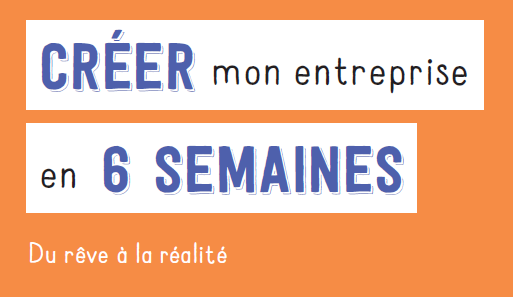 Fiche – Business Model
Ressource du livre « Créer mon entreprise en 6 semaines » - http://www.lextenso-editions.fr/ouvrages/document/233818139 
Partenaires clésLes intervenants stratégiques du projet qui sont hors de l’entreprise Activités clésActivités indispensables au fonctionnement de votre entreprise : production, gestion logistique, ingénierie, gestion d’un site web… Proposition de valeurCe qui fait que vos clients vont acheter votre produit / service plutôt que celui d’une autre entreprise Proposition de valeurCe qui fait que vos clients vont acheter votre produit / service plutôt que celui d’une autre entreprise Relations avec les clientsQuel type de relation établir avec votre cible (self-service, communautaire, assistance personnelle, SAV, co-création, etc.)Segments de clientèle Votre cible
 Partenaires clésLes intervenants stratégiques du projet qui sont hors de l’entreprise Ressources clésRessources indispensables au fonctionnement de votre activité : locaux, matériels, machines, ressources humaines, achats de compétences, logiciels, marque… Proposition de valeurCe qui fait que vos clients vont acheter votre produit / service plutôt que celui d’une autre entreprise Proposition de valeurCe qui fait que vos clients vont acheter votre produit / service plutôt que celui d’une autre entreprise CanauxCanaux de vente, de communication, de SAV…Segments de clientèle Votre cible
 Structure des coûtsTypologie des coûts (masse salariale, investissements pour …, charges pour …)Structure des coûtsTypologie des coûts (masse salariale, investissements pour …, charges pour …)Structure des coûtsTypologie des coûts (masse salariale, investissements pour …, charges pour …)Flux de revenusComment chacun de vos segments de client paiera-t-il ?Flux de revenusComment chacun de vos segments de client paiera-t-il ?Flux de revenusComment chacun de vos segments de client paiera-t-il ?